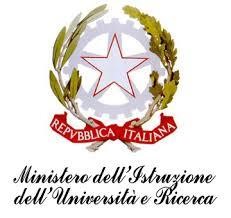 ISTITUTO COMPRENSIVO “J. SANNAZARO”OLIVETO CITRA (SA)Via F. Cavallotti, 15 - Tel. 0828/793037 cf. 82005110653 - C.M. SAIC81300De-mail: saic81300d@istruzione.it sito internet: www.olivetocitraic.gov.itPEC: SAIC81300D@PEC.ISTRUZIONE.IT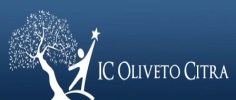 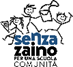 Oliveto Citra, 03.05.2023Ai genitori/tutoriAgli alunniOrdine PRIMARIATutte le classi Ai genitori/tutoriAgli alunniClassi PRIME e SECONDE SSPGAl prof.Fulvio BrognaAl Sindaco del Comune di Oliveto Citra All’assessore Comunale alle Politiche Scolastiche e alle Politiche Culturali all’Ufficio Scuola protocollo.oliveto-citra@asmepec.it Alla Ditta LASATLasat SRL Società Unipersonale del Comune di Oliveto Citra. Lavoro e Servizi al Territorio. Via Ponte Oliveto 84020 - Oliveto Citra (SA)lasatsrl@tiscali.itAi Servizi socioculturalidel Comune di Oliveto Citraservizisociali@comune.oliveto-citra.sa.itAl Comando Polizia Municipale pmun.oliveto-citra@asmepec.it Albo /Atti /Sito Oggetto: AVVIO PROGETTO SABATO IN FORMA. ERRATA CORRIGE.Facendo seguito alla precedente nota n.0001561-IV.5 del 21.04.2023, acquisite le richieste preadesioni, confermata la impostazione delle attività didattiche di progetto, si comunicano le date definitive:le attività si svolgeranno nelle seguenti date:MAGGIO 6 – 13 – 20 - 27GIUGNO 3 – 10- 17- 24-27con la seguente organizzazione:PRIMARIA classi PRIME –SECONDE – TERZE dalle 9:00 alle 10:30PRIMARIA classi QUARTE e QUINTE dalle 10:30 alle 12:00             SSPG classe PRIME e SECONDE dalle 12:00 alle 13:00
I genitori/tutori si faranno carico di accompagnare e prelevare i figli ai campi sportivi comunali dove si svolgeranno le attività.Non è garantito la  scuolabus e la scuola è sollevata da responsabilità rispetto alle fasi appena indicate.I genitori/tutori il giorno di inizio attività compileranno l’autorizzazione allo svolgimento delle attività di progetto. Il modulo verrà loro consegnato dal prof. Fulvio Brogna presso i campi sportivi comunali.IL DIRIGENTE SCOLASTICODott.ssa Maria PappalardoFirma autografa omessa ai sensi dell’art. 3 del D. Lgs. n. 39/1993